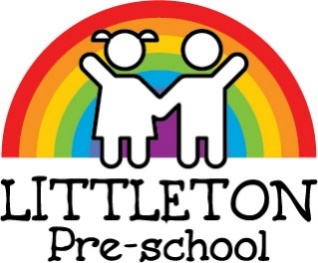 REGISTRATION FORMTo secure a place for your child at Preschool, please complete and return this form to: 
Email:						or	Postal address:	
info@littletonpreschool.com				The Manager					Littleton Preschool
					Littleton Millennium Memorial Hall
					The Hall Way, Littleton, SO22 6QLTO BE COMPLETED BY KEY PERSON / MANAGERDate starting at Littleton Preschool:										Days and times of attendance											Are any fees payable? If so, note here										Will EYE Funding be claimed?
If so, note here													Name of key person:												Name of back-up key person											Has the settling-in process been agreed?	Yes / NoIf so, detail here												It is a statutory requirement of registration that we have checked the child’s identity and date of birth.  The key person should sign below to say that the following documents have been verified:Child’s Birth CertificateProof of addressChild’s personal health record (red book)Health Visitor 2 year development checkI confirm that I have seen the above documents that verify proof of identity and address.Signed:						Name:						I confirm that the above information is accurate.  I agree to keep Littleton Pre-school informed of any changes to the details I have provided.Signed by:Parent/guardian signature 						Date					
Key person								Date					Moderated by Setting Manager / Deputy
Manager/Deputy							Date					Name of Child: 	Name known as: Name known as: Name known as: Name known as: Date of birth: Gender (male or female): Gender (male or female): Gender (male or female): Gender (male or female): Name of parent(s) with whom the child  lives:Name of parent(s) with whom the child  lives:Name of parent(s) with whom the child  lives:Name of parent(s) with whom the child  lives:Name of parent(s) with whom the child  lives:Parent (1):Parent (2):Parent (2):Does this parent have parental responsibility?  Yes / NoDoes this parent have parental responsibility? Yes/NoDoes this parent have parental responsibility? Yes/NoDoes this parent have parental responsibility? Yes/NoDoes this parent have parental responsibility? Yes/NoHome address:Home address: Home address: Home address: Home address: Home phone number:Home phone no.Home phone no.Home phone no.Home phone no.Work phone Number:Work phone no.Work phone no.Work phone no.Work phone no.Mobile:Mobile:Mobile:Mobile:Mobile:Email:Email:Email:Email:Email:Name of parent(s) with whom the child does not live:Name of parent(s) with whom the child does not live:Name of parent(s) with whom the child does not live:Name of parent(s) with whom the child does not live:Name of parent(s) with whom the child does not live:Parent (3):Parent (4):Parent (4):Does this parent have parental responsibility?  Yes / NoDoes this parent have parental responsibility? Yes/NoDoes this parent have parental responsibility? Yes/NoDoes this parent have parental responsibility? Yes/NoDoes this parent have parental responsibility? Yes/NoDoes this parent have legal access to the child? Yes/NoDoes this parent have legal access to the child? Yes/NoDoes this parent have legal access to the child? Yes/NoDoes this parent have legal access to the child? Yes/NoDoes this parent have legal access to the child? Yes/NoHome address:Home address: Home address: Home address: Home address: Home phone number:Home phone no.Home phone no.Home phone no.Home phone no.Work phone Number:Work phone no.Work phone no.Work phone no.Work phone no.Mobile:Mobile:Mobile:Mobile:Mobile:Email:Email:Email:Email:Email:EMERGENCY CONTACT DETAILSEMERGENCY CONTACT DETAILSEMERGENCY CONTACT DETAILSEMERGENCY CONTACT DETAILSEMERGENCY CONTACT DETAILSPlease provide emergency contact numbers:Please provide emergency contact numbers:Please provide emergency contact numbers:Please provide emergency contact numbers:Please provide emergency contact numbers:Contact 1: Work/daytime number:Work/daytime number:Work/daytime number:Work/daytime number:Contact 2:Work/daytime number:Work/daytime number:Work/daytime number:Work/daytime number:Contact 3:Work/daytime number:Work/daytime number:Work/daytime number:Work/daytime number:Contact 4:Work/daytime number:Work/daytime number:Work/daytime number:Work/daytime number:Persons authorised to collect your child (must be over 16 years of age)Persons authorised to collect your child (must be over 16 years of age)Persons authorised to collect your child (must be over 16 years of age)Persons authorised to collect your child (must be over 16 years of age)Persons authorised to collect your child (must be over 16 years of age)Name:Name:Relationship to child:Relationship to child:Relationship to child:Telephone:Telephone:MobileMobileMobileName:Name:Relationship to child:Relationship to child:Relationship to child:Telephone:Telephone:MobileMobileMobileName:Name:Relationship to child:Relationship to child:Relationship to child:Telephone:Telephone:MobileMobileMobileIn the event of an accident or injury, I give permission for my child to be administered first aid by a qualified member of staff				Yes / NoIn the event of an accident or injury, I give permission for my child to be administered first aid by a qualified member of staff				Yes / NoIn the event of an accident or injury, I give permission for my child to be administered first aid by a qualified member of staff				Yes / NoIn the event of an accident or injury, I give permission for my child to be administered first aid by a qualified member of staff				Yes / NoIn the event of an accident or injury, I give permission for my child to be administered first aid by a qualified member of staff				Yes / NoWe will always endeavour to contact a parent/carer, but in the event of an emergency, do you consent for your child to receive emergency medical treatment, if needed, by a member of staff, doctor or emergency service.				Yes / NoWe will always endeavour to contact a parent/carer, but in the event of an emergency, do you consent for your child to receive emergency medical treatment, if needed, by a member of staff, doctor or emergency service.				Yes / NoWe will always endeavour to contact a parent/carer, but in the event of an emergency, do you consent for your child to receive emergency medical treatment, if needed, by a member of staff, doctor or emergency service.				Yes / NoWe will always endeavour to contact a parent/carer, but in the event of an emergency, do you consent for your child to receive emergency medical treatment, if needed, by a member of staff, doctor or emergency service.				Yes / NoWe will always endeavour to contact a parent/carer, but in the event of an emergency, do you consent for your child to receive emergency medical treatment, if needed, by a member of staff, doctor or emergency service.				Yes / NoIf need be, a member of staff will travel in/follow the ambulance and hand over to experts at the hospital.
				Yes / NoIf need be, a member of staff will travel in/follow the ambulance and hand over to experts at the hospital.
				Yes / NoIf need be, a member of staff will travel in/follow the ambulance and hand over to experts at the hospital.
				Yes / NoIf need be, a member of staff will travel in/follow the ambulance and hand over to experts at the hospital.
				Yes / NoIf need be, a member of staff will travel in/follow the ambulance and hand over to experts at the hospital.
				Yes / NoIn the event that neither I nor any of the adults named above can be contacted, I give my permission for my child to receive any emergency First Aid/medical treatment deemed necessary by the Manager/First Aider at Pre-school.  I understand that every effort will continue to be made to contact me or the above named persons, but also understand that it may be necessary for the Manager/First Aider to act without delay.  I understand that such immediate action would only be taken if the situation were deemed to be an emergency by the Manager/First Aider.  I also give my consent for any records concerning my child held by Pre-school to be passed on to the medical personnel should the need arise in the course of emergency treatment.  In the event that the emergency services are called in by the Pre-school, on arrival of the emergency services the Pre-school would hand over all responsibility to the emergency team.Signed:							Name:		In the event that neither I nor any of the adults named above can be contacted, I give my permission for my child to receive any emergency First Aid/medical treatment deemed necessary by the Manager/First Aider at Pre-school.  I understand that every effort will continue to be made to contact me or the above named persons, but also understand that it may be necessary for the Manager/First Aider to act without delay.  I understand that such immediate action would only be taken if the situation were deemed to be an emergency by the Manager/First Aider.  I also give my consent for any records concerning my child held by Pre-school to be passed on to the medical personnel should the need arise in the course of emergency treatment.  In the event that the emergency services are called in by the Pre-school, on arrival of the emergency services the Pre-school would hand over all responsibility to the emergency team.Signed:							Name:		In the event that neither I nor any of the adults named above can be contacted, I give my permission for my child to receive any emergency First Aid/medical treatment deemed necessary by the Manager/First Aider at Pre-school.  I understand that every effort will continue to be made to contact me or the above named persons, but also understand that it may be necessary for the Manager/First Aider to act without delay.  I understand that such immediate action would only be taken if the situation were deemed to be an emergency by the Manager/First Aider.  I also give my consent for any records concerning my child held by Pre-school to be passed on to the medical personnel should the need arise in the course of emergency treatment.  In the event that the emergency services are called in by the Pre-school, on arrival of the emergency services the Pre-school would hand over all responsibility to the emergency team.Signed:							Name:		In the event that neither I nor any of the adults named above can be contacted, I give my permission for my child to receive any emergency First Aid/medical treatment deemed necessary by the Manager/First Aider at Pre-school.  I understand that every effort will continue to be made to contact me or the above named persons, but also understand that it may be necessary for the Manager/First Aider to act without delay.  I understand that such immediate action would only be taken if the situation were deemed to be an emergency by the Manager/First Aider.  I also give my consent for any records concerning my child held by Pre-school to be passed on to the medical personnel should the need arise in the course of emergency treatment.  In the event that the emergency services are called in by the Pre-school, on arrival of the emergency services the Pre-school would hand over all responsibility to the emergency team.Signed:							Name:		In the event that neither I nor any of the adults named above can be contacted, I give my permission for my child to receive any emergency First Aid/medical treatment deemed necessary by the Manager/First Aider at Pre-school.  I understand that every effort will continue to be made to contact me or the above named persons, but also understand that it may be necessary for the Manager/First Aider to act without delay.  I understand that such immediate action would only be taken if the situation were deemed to be an emergency by the Manager/First Aider.  I also give my consent for any records concerning my child held by Pre-school to be passed on to the medical personnel should the need arise in the course of emergency treatment.  In the event that the emergency services are called in by the Pre-school, on arrival of the emergency services the Pre-school would hand over all responsibility to the emergency team.Signed:							Name:		Name of Doctor:Name of Doctor:Telephone Number:Telephone Number:Telephone Number:Surgery address:Surgery address:Surgery address:Surgery address:Surgery address:Please list any medical conditions/recurring illnesses / medication / special needs
Please list any medical conditions/recurring illnesses / medication / special needs
Please list any known allergies, including food, environment, medication, toiletries, consumer products
Please list any known allergies, including food, environment, medication, toiletries, consumer products
PERSONAL DETAILS ABOUT YOUR CHILDPERSONAL DETAILS ABOUT YOUR CHILDPERSONAL DETAILS ABOUT YOUR CHILDPERSONAL DETAILS ABOUT YOUR CHILDPERSONAL DETAILS ABOUT YOUR CHILDDoes your child have any special dietary needs or 
preferences					Yes / NoDoes your child have any special dietary needs or 
preferences					Yes / NoIf Yes, please detail:If Yes, please detail:If Yes, please detail:Does your child have an EHC Plan in place?    	Yes / NoDoes your child have an EHC Plan in place?    	Yes / NoIf yes, please detail:If yes, please detail:If yes, please detail:What other information is important for us to know about your child?  For example, what they like, or what fears they may have, any special words they use, or what comforter they may need and when.What other information is important for us to know about your child?  For example, what they like, or what fears they may have, any special words they use, or what comforter they may need and when.Names of professionals involved with your childNames of professionals involved with your childNames of professionals involved with your childNames of professionals involved with your childNames of professionals involved with your childNameNameRoleRoleRoleAgencyAgencyTelephoneTelephoneTelephoneDo you have a Health Visitor?              Yes / NoDo you have a Health Visitor?              Yes / NoNameNameBased atBased atBased atTelephoneTelephoneDoes your family have a social worker for any reason?      Yes / NoDoes your family have a social worker for any reason?      Yes / NoDoes your family have a social worker for any reason?      Yes / NoDoes your family have a social worker for any reason?      Yes / NoDoes your family have a social worker for any reason?      Yes / NoNameNameBased atBased atBased atTelephoneTelephoneWhat is the reason for the involvement of social services with your family?
NB if the child is on the Child Protection Register, make a note here, but do not include details.  Ensure these are obtained from the social worker named above and keep these securely in the child’s file.What is the reason for the involvement of social services with your family?
NB if the child is on the Child Protection Register, make a note here, but do not include details.  Ensure these are obtained from the social worker named above and keep these securely in the child’s file.What is the reason for the involvement of social services with your family?
NB if the child is on the Child Protection Register, make a note here, but do not include details.  Ensure these are obtained from the social worker named above and keep these securely in the child’s file.What is the reason for the involvement of social services with your family?
NB if the child is on the Child Protection Register, make a note here, but do not include details.  Ensure these are obtained from the social worker named above and keep these securely in the child’s file.What is the reason for the involvement of social services with your family?
NB if the child is on the Child Protection Register, make a note here, but do not include details.  Ensure these are obtained from the social worker named above and keep these securely in the child’s file.How would you describe your child’s ethnicity or cultural background?How would you describe your child’s ethnicity or cultural background?What language(s) is/are spoken at homeWhat language(s) is/are spoken at homeWhat language(s) is/are spoken at homeIf English is not the main language spoken at home, will this be your child’s first experience of being in an English-speaking environment?    Yes / NoIf English is not the main language spoken at home, will this be your child’s first experience of being in an English-speaking environment?    Yes / NoIf English is not the main language spoken at home, will this be your child’s first experience of being in an English-speaking environment?    Yes / NoIf English is not the main language spoken at home, will this be your child’s first experience of being in an English-speaking environment?    Yes / NoIf English is not the main language spoken at home, will this be your child’s first experience of being in an English-speaking environment?    Yes / NoIf Yes, discuss and agree with your child’s key person or Manager how you will support your child when settling in:If Yes, discuss and agree with your child’s key person or Manager how you will support your child when settling in:If Yes, discuss and agree with your child’s key person or Manager how you will support your child when settling in:If Yes, discuss and agree with your child’s key person or Manager how you will support your child when settling in:If Yes, discuss and agree with your child’s key person or Manager how you will support your child when settling in:What is the main religion of the family?What is the main religion of the family?Are there any festivals or special occasions celebrated in your culture that your child will be taking part in and that you would like to see acknowledged and celebrated while he/she is in our setting?Are there any festivals or special occasions celebrated in your culture that your child will be taking part in and that you would like to see acknowledged and celebrated while he/she is in our setting?Are there any festivals or special occasions celebrated in your culture that your child will be taking part in and that you would like to see acknowledged and celebrated while he/she is in our setting?Are there any festivals or special occasions celebrated in your culture that your child will be taking part in and that you would like to see acknowledged and celebrated while he/she is in our setting?Are there any festivals or special occasions celebrated in your culture that your child will be taking part in and that you would like to see acknowledged and celebrated while he/she is in our setting?PERMISSIONSPERMISSIONSPERMISSIONSPERMISSIONSPERMISSIONSOutingsPermission for outings/walks to Littleton Recreation Ground and surrounding areaOutingsPermission for outings/walks to Littleton Recreation Ground and surrounding areaOutingsPermission for outings/walks to Littleton Recreation Ground and surrounding areaOutingsPermission for outings/walks to Littleton Recreation Ground and surrounding areaYes / NoPhotographyPermission for photographs to be taken for inclusion in your child’s development recordsPermission for photographs for our website (www.littletonpreschool.com)
Permission for photographs for publicity purposes on behalf of Littleton Pre-school (including by the local Press)PhotographyPermission for photographs to be taken for inclusion in your child’s development recordsPermission for photographs for our website (www.littletonpreschool.com)
Permission for photographs for publicity purposes on behalf of Littleton Pre-school (including by the local Press)PhotographyPermission for photographs to be taken for inclusion in your child’s development recordsPermission for photographs for our website (www.littletonpreschool.com)
Permission for photographs for publicity purposes on behalf of Littleton Pre-school (including by the local Press)PhotographyPermission for photographs to be taken for inclusion in your child’s development recordsPermission for photographs for our website (www.littletonpreschool.com)
Permission for photographs for publicity purposes on behalf of Littleton Pre-school (including by the local Press)Yes / NoYes / NoYes / NoInformation sharingPermission to share information with other childcare providers.Information sharingPermission to share information with other childcare providers.Information sharingPermission to share information with other childcare providers.Information sharingPermission to share information with other childcare providers.Yes / NoEmail address(es) for the weekly update email to be sent electronically:Email address(es) for the weekly update email to be sent electronically:Email address(es) for the weekly update email to be sent electronically:Email address(es) for the weekly update email to be sent electronically:Email address(es) for the weekly update email to be sent electronically:We will only use your personal information in relation to our childcare service. We would like to keep sending you information about our Pre-school by email and phone.  We will also update our Facebook page with posts that do not include any personal details about the children, or any photos that show their faces. However, we need to be sure we have your permission to do so. We keep your information so you can receive important updates about our Pre-school.   We will keep your information secure and will never share it except if required to do so by law. By ticking this box, you are consenting to us continuing to holding and processing your data and sending you information. You can of course ask us not to contact you by email or phone at any time, and that any photos posted online do not identify your child.I consent to Littleton Pre-school sending me information by telephone or email to keep me informed.    	              □I consent to Littleton Pre-school updating their Facebook page with photos that do not include children’s faces.   □We will only use your personal information in relation to our childcare service. We would like to keep sending you information about our Pre-school by email and phone.  We will also update our Facebook page with posts that do not include any personal details about the children, or any photos that show their faces. However, we need to be sure we have your permission to do so. We keep your information so you can receive important updates about our Pre-school.   We will keep your information secure and will never share it except if required to do so by law. By ticking this box, you are consenting to us continuing to holding and processing your data and sending you information. You can of course ask us not to contact you by email or phone at any time, and that any photos posted online do not identify your child.I consent to Littleton Pre-school sending me information by telephone or email to keep me informed.    	              □I consent to Littleton Pre-school updating their Facebook page with photos that do not include children’s faces.   □We will only use your personal information in relation to our childcare service. We would like to keep sending you information about our Pre-school by email and phone.  We will also update our Facebook page with posts that do not include any personal details about the children, or any photos that show their faces. However, we need to be sure we have your permission to do so. We keep your information so you can receive important updates about our Pre-school.   We will keep your information secure and will never share it except if required to do so by law. By ticking this box, you are consenting to us continuing to holding and processing your data and sending you information. You can of course ask us not to contact you by email or phone at any time, and that any photos posted online do not identify your child.I consent to Littleton Pre-school sending me information by telephone or email to keep me informed.    	              □I consent to Littleton Pre-school updating their Facebook page with photos that do not include children’s faces.   □We will only use your personal information in relation to our childcare service. We would like to keep sending you information about our Pre-school by email and phone.  We will also update our Facebook page with posts that do not include any personal details about the children, or any photos that show their faces. However, we need to be sure we have your permission to do so. We keep your information so you can receive important updates about our Pre-school.   We will keep your information secure and will never share it except if required to do so by law. By ticking this box, you are consenting to us continuing to holding and processing your data and sending you information. You can of course ask us not to contact you by email or phone at any time, and that any photos posted online do not identify your child.I consent to Littleton Pre-school sending me information by telephone or email to keep me informed.    	              □I consent to Littleton Pre-school updating their Facebook page with photos that do not include children’s faces.   □We will only use your personal information in relation to our childcare service. We would like to keep sending you information about our Pre-school by email and phone.  We will also update our Facebook page with posts that do not include any personal details about the children, or any photos that show their faces. However, we need to be sure we have your permission to do so. We keep your information so you can receive important updates about our Pre-school.   We will keep your information secure and will never share it except if required to do so by law. By ticking this box, you are consenting to us continuing to holding and processing your data and sending you information. You can of course ask us not to contact you by email or phone at any time, and that any photos posted online do not identify your child.I consent to Littleton Pre-school sending me information by telephone or email to keep me informed.    	              □I consent to Littleton Pre-school updating their Facebook page with photos that do not include children’s faces.   □It is a statutory requirement of registration that we have checked the child’s identity and date of birth.  Could you please bring the following documents with you on your child’s first day at Pre-school and show them to your child’s key person, who will sign this form to confirm that the required paperwork has been seen:Child’s Birth CertificateProof of addressChild’s personal health record (red book)Health Visitor 2 year old development checkIt is a statutory requirement of registration that we have checked the child’s identity and date of birth.  Could you please bring the following documents with you on your child’s first day at Pre-school and show them to your child’s key person, who will sign this form to confirm that the required paperwork has been seen:Child’s Birth CertificateProof of addressChild’s personal health record (red book)Health Visitor 2 year old development checkIt is a statutory requirement of registration that we have checked the child’s identity and date of birth.  Could you please bring the following documents with you on your child’s first day at Pre-school and show them to your child’s key person, who will sign this form to confirm that the required paperwork has been seen:Child’s Birth CertificateProof of addressChild’s personal health record (red book)Health Visitor 2 year old development checkIt is a statutory requirement of registration that we have checked the child’s identity and date of birth.  Could you please bring the following documents with you on your child’s first day at Pre-school and show them to your child’s key person, who will sign this form to confirm that the required paperwork has been seen:Child’s Birth CertificateProof of addressChild’s personal health record (red book)Health Visitor 2 year old development checkIt is a statutory requirement of registration that we have checked the child’s identity and date of birth.  Could you please bring the following documents with you on your child’s first day at Pre-school and show them to your child’s key person, who will sign this form to confirm that the required paperwork has been seen:Child’s Birth CertificateProof of addressChild’s personal health record (red book)Health Visitor 2 year old development check